April 2019VARIATIONPermittee: .................................................................................................................................................................Permit number to be varied: G......../.......................	ACN (if Permittee is a company): ..................................Contact Person: ........................................................................................................................................................Phone: .................................................... Email: ......................................................................................................Specific condition(s) requiring variation (include condition number if known): ......................................................................................................................................................................................................................................................................................................................................................................................................................................................................................................................................................Reason for Variation: ...................................................................................................................................................................................................................................................................................................................................................................................................................................................................................................................The following fee applies to variations made to a permit:	Office Use OnlyŧPayments made by credit card will incur a 1% surcharge.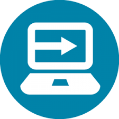 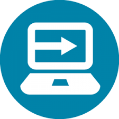 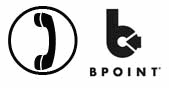 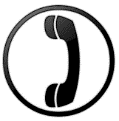 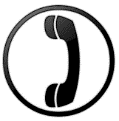 DECLARATIONI do solemnly and sincerely declare that I am duly authorised (by the company, where the applicant is a company) to sign this application.Signature: ……………………………………….…………….   Name: ………………………………………………..…...                                                                                                                                                                (block letters)Position: ……………………………………………………….   Date: ………………………………………………..…GBRMPA Contact DetailsPhone: 	(07) 4750 0700                  Email: 	assessments@gbrmpa.gov.auVariation Fee                                                         (current to 31 December 2019)$430.00ŧD075 1114